Palmarès des prénoms de bébé de l’Ontario en 2017Le 11 décembre 2018Quelques faits : Noah, Liam et Benjamin ont été les noms de garçon les plus populaires dans la majorité des villes de l’Ontario.Olivia est le nom de fille le plus populaire dans la majorité de l’Ontario.Logan est le nouveau nom de garçon le plus souvent donné dans les villes de l’Ontario.Amelia est le nouveau nom de fille le plus souvent donné dans les villes de l’Ontario.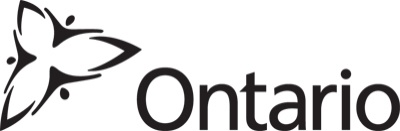 DOCUMENT D’INFORMATIONMinistère des Services gouvernementaux et des Services aux consommateursMinistère des Services gouvernementaux et des Services aux consommateursTORONTONOMS DE FILLE EN TÊTE DU PALMARÈSNOMS DE GARÇON EN TÊTE DU PALMARÈSOliviaCharlotteAva/EmmaSophiaChloeNoahEthanLiamBenjaminLucasRÉGION DE PEEL NOMS DE FILLE EN TÊTE DU PALMARÈSNOMS DE GARÇON EN TÊTE DU PALMARÈSEmmaSophiaOliviaAvaAmeliaMuhammadAdamNoahLiam/NathanDanielHAMILTONNOMS DE FILLE EN TÊTE DU PALMARÈSNOMS DE GARÇON EN TÊTE DU PALMARÈSOliviaSophiaAbigailAmeliaCharlotteBenjamin/NoahMasonOliverJacob/James/Liam/OwenLoganST. CATHARINESNOMS DE FILLE EN TÊTE DU PALMARÈSNOMS DE GARÇON EN TÊTE DU PALMARÈSAmeliaOliviaEmmaCharlotteSophiaHenryLogan/NolanCarterOliverLincolnOTTAWANOMS DE FILLE EN TÊTE DU PALMARÈSNOMS DE GARÇON EN TÊTE DU PALMARÈSOlivia/AmeliaCharlotteEmma/EvelynSophiaIslaBenjaminWilliamNoahAdam/LiamOliverKITCHENERNOMS DE FILLE EN TÊTE DU PALMARÈSNOMS DE GARÇON EN TÊTE DU PALMARÈSOliviaAbigailAmelia/Charlotte/Hannah/SophiaAva/Elizabeth/Emma/Nora/SofiaLilyLucas/NoahLincoln/LoganBenjamin/Connor/LeoOliverNathan/Owen/WilliamCAMBRIDGE *NOMS DE FILLE EN TÊTE DU PALMARÈSNOMS DE GARÇON EN TÊTE DU PALMARÈSEmmaAmelia/Scarlett/SophiaOwenColtonBenjamin/LincolnWATERLOO *NOMS DE FILLE EN TÊTE DU PALMARÈSNOMS DE GARÇON EN TÊTE DU PALMARÈSGraceHannahJames/Logan/LucasOliverConnor/Ethan/Jack/Leo/LiamGUELPHNOMS DE FILLE EN TÊTE DU PALMARÈSNOMS DE GARÇON EN TÊTE DU PALMARÈSEmma/EvelynCharlotte/HannahAria/SophiaAbigail/Addison/Avery/Harper/OliviaAva/EmilyWilliamBenjamin/Jack/JamesHenryJacob/Logan/NoahLucasLONDONNOMS DE FILLE EN TÊTE DU PALMARÈSNOMS DE GARÇON EN TÊTE DU PALMARÈSOliviaAmelia/CharlotteMiaEmily/Emma/IsabellaAveryNoahWilliamLucasAlexander/LiamBenjamin/Carter/JacobWINDSORNOMS DE FILLE EN TÊTE DU PALMARÈSNOMS DE GARÇON EN TÊTE DU PALMARÈSEmmaAva/SophiaAbigailAmelia/Fatima/Harper/MiaIsabella/Mila/OliviaNoahLiamLucasAdam/Benjamin/Ethan/LincolnDavid/Evan/James/LoganRÉGION DE YORKNOMS DE FILLE EN TÊTE DU PALMARÈSNOMS DE GARÇON EN TÊTE DU PALMARÈSOlivia/ChloeCharlotte/EmmaAriaAva/EllaEmilyLucasEthanAidenRyanLiam/NathanMARKHAMNOMS DE FILLE EN TÊTE DU PALMARÈSNOMS DE GARÇON EN TÊTE DU PALMARÈSOliviaChloeAria/EmmaEmilyAmelia/Avery/Ella/Ellie/Isabella/Leah/
SamanthaLucasJaydenEvanEthan/NathanOliverBARRIENOMS DE FILLE EN TÊTE DU PALMARÈSNOMS DE GARÇON EN TÊTE DU PALMARÈSEmmaEvelynOliviaAvaHanna/IsabellaLincolnLoganConnorJack/Lucas/Noah/OliverBenjamin/Liam/WilliamSUDBURY *NOMS DE FILLE EN TÊTE DU PALMARÈSNOMS DE GARÇON EN TÊTE DU PALMARÈSEllaEmma/Olivia/QuinnJackJaxon/Logan/WilliamLiamBenjamin/Harrison/Lincoln/RowanCaleb/Owen/SamuelTHUNDER BAY *NOMS DE FILLE EN TÊTE DU PALMARÈSNOMS DE GARÇON EN TÊTE DU PALMARÈSEmmaOliviaCharlotte/ChloeAddison/Amelia/SophiaNoahJackJackson/Lincoln/Matthew/OwenSAULT STE. MARIE *NOMS DE FILLE EN TÊTE DU PALMARÈSNOMS DE GARÇON EN TÊTE DU PALMARÈSOliviaMaverickJessica Georgakopoulos, Bureau du ministre,      416 845-0344Harry Malhi, ministère des Servicesgouvernementaux et des Services auxconsommateurs, 416 575-0773ServiceOntario.ca/NouveauNe Available in English